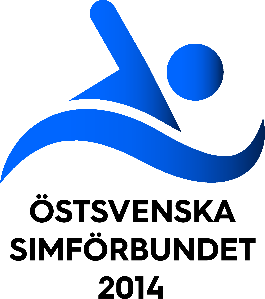 Kvaltider och kvalperioder DM/JDM 2023(OBS inga kvaltider till Masters/Para)JDM/DMDamer MixedMixedHerrar25m 50m 25y25m50m25m 50m25y50m fr00:29,6200:30,5700:26,6800:27,0600:28,1500:24,38100m fr 01:04,0801:05,8400:57,7200:58,7301:01,0500:52,91200m fr 02:19,1802:23,0102:05,3902:09,0502:14,1101:56,25400m fr 04:56,2805:04,8405:38,6004:38,6704:48,3405:18,48800m fr 10:17,3010:34,6211:45,4609:47,9910:10,4711:11,991500m fr 19:49,6420:36,3219:42,5318:55,1219:31,8218:48,3550m br 00:36,8800:37,8500:33,2200:33,8000:35,0700:30,43100m br 01:19,6401:22,5801:11,7401:13,7601:17,4001:06,44200m br 02:54,0503:01,1502:36,7902:42,3202:50,4702:26,2350m ry 00:33,4000:34,8300:30,0900:31,0600:32,7600:27,98100m ry 01:11,5301:14,9801:01,1401:06,3701:10,2300:59,79200m ry 02:36,3902:43,3702:20,8902:26,6502:34,5602:12,1150m fj 00:31,7100:32,2400:28,5700:29,0900:29,6200:26,21100m fj 01:10,6401:12,3801:03,6501:04,5301:05,9400:58,13200m fj 02:39,9102:45,7302:24,0602:27,6202:32,8802:12,99100m me 01:13,1901:05,9301:07,1201:00,46200m me 02:37,5102:42,8702:24,0602:26,4502:32,0702:11,93400 m me 05:36,9505:50,0805:03,5605:17,5705:32,4104:46,094x50m fr 02:01,3002:05,08-01:52,0801:56,4400:00,004x100m fr04:41,6004:35,08-04:11.8904:21.8704:02,7904:14,29-4x200m fr 09:45,7310:07,68-08:58,9909:25,99-4x50m me 02:12,5802:16,44-02:01,9302:06,51-4x100m me 04:52,4105:04,19-04:37.9504:50.8504:29,4604:43,81-Tjejer 10% JSM A kvalTjejer 10% JSM A kvalTjejer 10% JSM A kvalPojker 12,5% av JSM A kvalPojker 12,5% av JSM A kvalPojker 12,5% av JSM A kvalPojker 12,5% av JSM A kvalMixed 10% av JSM A kvalMixed 10% av JSM A kvalMixed 10% av JSM A kvalMixed 10% av JSM A kvalKvalperiod50m2022-06-03 – 2023-05-212022-06-03 – 2023-05-212022-06-03 – 2023-05-212022-06-03 – 2023-05-2125m2022-10-20 – 2023-10-082022-10-20 – 2023-10-082022-10-20 – 2023-10-082022-10-20 – 2023-10-08